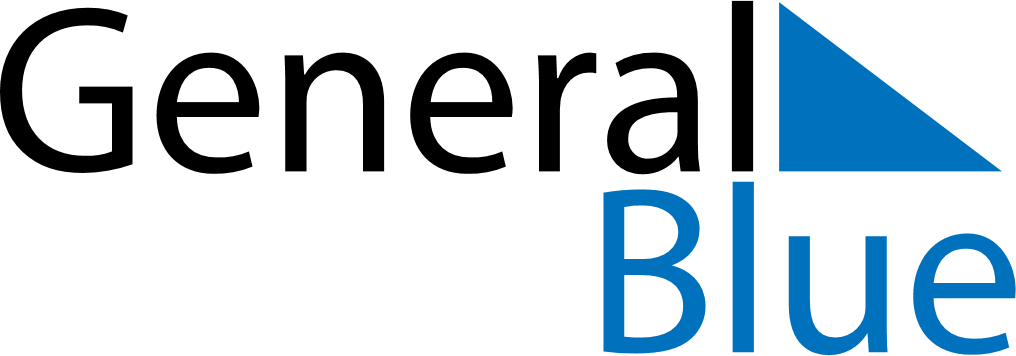 June 2024June 2024June 2024June 2024June 2024June 2024June 2024Fulacunda, Guinea-BissauFulacunda, Guinea-BissauFulacunda, Guinea-BissauFulacunda, Guinea-BissauFulacunda, Guinea-BissauFulacunda, Guinea-BissauFulacunda, Guinea-BissauSundayMondayMondayTuesdayWednesdayThursdayFridaySaturday1Sunrise: 6:35 AMSunset: 7:21 PMDaylight: 12 hours and 46 minutes.23345678Sunrise: 6:35 AMSunset: 7:21 PMDaylight: 12 hours and 46 minutes.Sunrise: 6:35 AMSunset: 7:22 PMDaylight: 12 hours and 46 minutes.Sunrise: 6:35 AMSunset: 7:22 PMDaylight: 12 hours and 46 minutes.Sunrise: 6:35 AMSunset: 7:22 PMDaylight: 12 hours and 46 minutes.Sunrise: 6:35 AMSunset: 7:22 PMDaylight: 12 hours and 47 minutes.Sunrise: 6:35 AMSunset: 7:23 PMDaylight: 12 hours and 47 minutes.Sunrise: 6:35 AMSunset: 7:23 PMDaylight: 12 hours and 47 minutes.Sunrise: 6:35 AMSunset: 7:23 PMDaylight: 12 hours and 47 minutes.910101112131415Sunrise: 6:35 AMSunset: 7:23 PMDaylight: 12 hours and 47 minutes.Sunrise: 6:36 AMSunset: 7:24 PMDaylight: 12 hours and 48 minutes.Sunrise: 6:36 AMSunset: 7:24 PMDaylight: 12 hours and 48 minutes.Sunrise: 6:36 AMSunset: 7:24 PMDaylight: 12 hours and 48 minutes.Sunrise: 6:36 AMSunset: 7:24 PMDaylight: 12 hours and 48 minutes.Sunrise: 6:36 AMSunset: 7:25 PMDaylight: 12 hours and 48 minutes.Sunrise: 6:36 AMSunset: 7:25 PMDaylight: 12 hours and 48 minutes.Sunrise: 6:36 AMSunset: 7:25 PMDaylight: 12 hours and 48 minutes.1617171819202122Sunrise: 6:37 AMSunset: 7:25 PMDaylight: 12 hours and 48 minutes.Sunrise: 6:37 AMSunset: 7:26 PMDaylight: 12 hours and 48 minutes.Sunrise: 6:37 AMSunset: 7:26 PMDaylight: 12 hours and 48 minutes.Sunrise: 6:37 AMSunset: 7:26 PMDaylight: 12 hours and 48 minutes.Sunrise: 6:37 AMSunset: 7:26 PMDaylight: 12 hours and 48 minutes.Sunrise: 6:37 AMSunset: 7:26 PMDaylight: 12 hours and 48 minutes.Sunrise: 6:38 AMSunset: 7:26 PMDaylight: 12 hours and 48 minutes.Sunrise: 6:38 AMSunset: 7:27 PMDaylight: 12 hours and 48 minutes.2324242526272829Sunrise: 6:38 AMSunset: 7:27 PMDaylight: 12 hours and 48 minutes.Sunrise: 6:38 AMSunset: 7:27 PMDaylight: 12 hours and 48 minutes.Sunrise: 6:38 AMSunset: 7:27 PMDaylight: 12 hours and 48 minutes.Sunrise: 6:38 AMSunset: 7:27 PMDaylight: 12 hours and 48 minutes.Sunrise: 6:39 AMSunset: 7:27 PMDaylight: 12 hours and 48 minutes.Sunrise: 6:39 AMSunset: 7:28 PMDaylight: 12 hours and 48 minutes.Sunrise: 6:39 AMSunset: 7:28 PMDaylight: 12 hours and 48 minutes.Sunrise: 6:39 AMSunset: 7:28 PMDaylight: 12 hours and 48 minutes.30Sunrise: 6:40 AMSunset: 7:28 PMDaylight: 12 hours and 48 minutes.